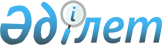 "Қазақстан Республикасы Үкiметiнiң заң жобалау жұмыстарының 2013 жылға арналған жоспары туралы" Қазақстан Республикасы Үкiметiнiң 2012 жылғы 29 желтоқсандағы № 1778 қаулысына өзгерiс енгiзу туралыҚазақстан Республикасы Үкіметінің 2013 жылғы 31 желтоқсандағы № 1488 қаулысы

      Қазақстан Республикасының Үкiметi ҚАУЛЫ ЕТЕДI:



      1. «Қазақстан Республикасы Үкiметiнiң заң жобалау жұмыстарының 2013 жылға арналған жоспары туралы» Қазақстан Республикасы Үкiметiнiң 2012 жылғы 29 желтоқсандағы № 1778 қаулысына (Қазақстан Республикасының ПҮАЖ-ы, 2013 ж., № 7, 165-құжат) мынадай өзгерiс енгiзiлсiн:



      көрсетiлген қаулымен бекiтiлген Қазақстан Республикасы Үкiметiнiң заң жобалау жұмыстарының 2013 жылға арналған жоспарында:



      реттік нөмірі 41-1-жол алынып тасталсын.



      2. Осы қаулы қол қойылған күнiнен бастап қолданысқа енгiзiледi.      Қазақстан Республикасының

      Премьер-Министрі                                     С. Ахметов
					© 2012. Қазақстан Республикасы Әділет министрлігінің «Қазақстан Республикасының Заңнама және құқықтық ақпарат институты» ШЖҚ РМК
				